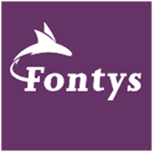 Format voor bewijsVoor het efficiënt kunnen beoordelen van het portfolio plaats je boven ieder bewijsstuk onderstaand format, waar feedback vanuit het werkveld en de docent in geplaatst kan worden.Naam student: Soort bewijs:  Datum uitwerking: Toelichting in eigen woorden op relatie met de competentiegebieden:  Zelfevaluatie op basis van pijlers voor krachtig bewijsFeedback op authenticiteit en inhoud vanuit werkvelddeskundige: Rol van de feedbackgever: Naam en datum gezien door werkbegeleider:  Feedback Docent praktijkleren: